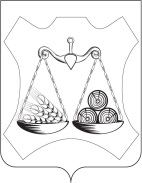 ВАХРУШЕВСКАЯ ГОРОДСКАЯ ДУМАСЛОБОДСКОГО РАЙОНА КИРОВСКОЙ ОБЛАСТИПЯТОГО СОЗЫВАРЕШЕНИЕпгт ВахрушиО внесении изменений а  Положение о муниципальном земельном контроле в Вахрушевском городском поселенииВ соответствии с Земельным кодексом Российской Федерации, Федеральным законом от 06.10.2003 № 131-ФЗ «Об общих принципах организации местного самоуправления в Российской Федерации», в целях реализации Федерального закона от 31.07.2020 № 248-ФЗ «О государственном контроле (надзоре) и муниципальном контроле в Российской Федерации», Вахрушевская городская  Дума РЕШИЛА:1. Внести в Положение о муниципальном земельном контроле в Вахрушевском городском поселении,  утвержденное решением Вахрушевской городской Думы от 14.10.2021 № 62/317 (далее Положение) следующие изменения:1.1. Раздел 2 Положения дополнить пунктом 2.6  следующего содержания:«2.6. Предостережение о недопустимости нарушения обязательных требований и предложение принять меры по обеспечению соблюдения обязательных требований объявляются контролируемому лицу в случае наличия у контрольного органа сведений о готовящихся нарушениях обязательных требований или признаках нарушений обязательных требований и (или) в случае отсутствия подтверждения данных о том, что нарушение обязательных требований причинило вред (ущерб) охраняемым законом ценностям либо создало угрозу причинения вреда (ущерба) охраняемым законом ценностям. Предостережения объявляются (подписываются) должностным лицом контрольного органа не позднее 30 дней со дня получения указанных сведений. Предостережение оформляется в письменной форме или в форме электронного документа и направляется в адрес контролируемого лица.Предостережение о недопустимости нарушения обязательных требований оформляется в соответствии с формой, утвержденной приказом Министерства экономического развития Российской Федерации от 31.03.2021 № 151 «О типовых формах документов, используемых контрольным (надзорным) органом». Объявляемые предостережения о недопустимости нарушения обязательных требований регистрируются в журнале учета предостережений с присвоением регистрационного номера.В случае объявления контрольным органом предостережения о недопустимости нарушения обязательных требований контролируемое лицо вправе подать возражение в отношении указанного предостережения. Возражение в отношении предостережения рассматривается контрольным органом в течение 30 дней со дня получения. В результате рассмотрения возражения контролируемому лицу в письменной форме или в форме электронного документа направляется ответ с информацией о согласии или несогласии с возражением. В случае несогласия с возражением в ответе указываются соответствующие обоснования.».1.2. Приложение № 1 к Положению изложить в следующей редакции. Прилагается.2. Опубликовать настоящее решение в официальном печатном издании «Информационный бюллетень».Глава Вахрушевского городского поселения 			М.В. ЕфремовПредседательВахрушевской городской думы	А.А. ЛупповУТВЕРЖДЕНО:Решением Вахрушевской городской Думы от 28.03.2024 № 21/104Приложение 1к Положению о муниципальном земельном контроле в Вахрушевском городском поселенииПеречень должностных лиц, уполномоченных на осуществление муниципального земельного контроля в Вахрушевском городском поселении1. Глава администрации2. Специалист по градостроительству, землеустройству.28.03.202421/104